	Tamara Playne B. Bus (Communication), Grad. Dip. Ed.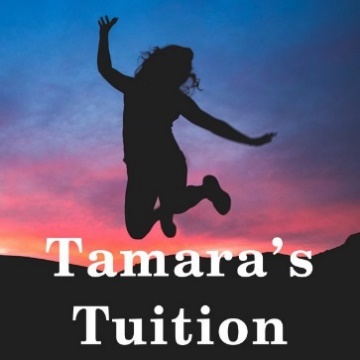 	Registered Teacher and Certified Success Coach	36 Louis St, Wynnum Q 4178	www.tamaraplayne.com	0413 931 870
Thank you for choosing Tamara’s Tuition.We would like to attend Face to Face  OR  Online (please circle).Student’s Name including family name 	School attending	Year Level in 2022 	Date of Birth	Class teacher or English teacher	Student’s mobile phone number	Student’s email 	Anything I should know? E.g. has asthma	How did you discover Tamara’s Tuition?	Contact Parent	Parent’s mobile phone number	Address	Email address	If last term/semester’s results are known please complete the following:Assessment Item Description: __________________________ Grade:__ Assessment Item Description: __________________________ Grade:__ Assessment Item Description: __________________________ Grade:__ Assessment Item Description: __________________________ Grade:__ Overall Semester Grade: __Please acknowledge the following by signature:If required we will plan absences with a fortnight’s notice and arrange a make-up tutorial where possible. Two make-up tutorials are allowed per term subject to availability and make-ups cannot be ‘rolled over’ to the next term. I understand that regular attendance is important for my child’s progress. Signature 	Tamara’s Tuition Terms and ConditionsDear Parent/Guardian,To make the most of the time I spend with your son/daughter, please read these terms and conditions.PaymentPayment is payable per term into this bank account: Ms T G Playne BSB 633 000 ACCT 162484224. Your payment reserves your spot for the duration of the term. Refunds are not given for ‘change of mind’. TimingArriving earlyStudents are asked to wait till their usual start time as I may still be with another student.If you are early students can wait on the seat on the porch.Arriving lateStudents/parents are asked to text me if they are running late on 0413931870. Regardless of arrival time the lesson will need to finish on time.Session LengthThe session lasts 50-55 minutes. I ask that parents are ready to collect their student promptly. At the end of each session I will discuss the progress of an individual student with the parents.  Absences and cancellationsMuch planning and preparation goes into each tutorial. At least a fortnight’s notice to cancel a session is required.Where possible make-up session times will be offered. No more than two make ups will be given per term. Make up sessions cannot be ‘rolled over’ to next term.If you do cancel a session, please do not consider it cancelled unless you receive a confirmation from me. There have been cases where text messages have been sent but not received.If your child is sick please do not send them to tuition. Please give as much advance notice as possible, obviously this cannot be much in advance. Alternatively, they are always welcome to attend online.Preparing for TutorialsHomework given at tutorials is expected to be completed in time for the next session.Students should always bring the following:School homework book	Assignment Task SheetsTamara’s Tuition exercise book	Classroom work to dateAny set texts	Laptop and charger	Communicating with ParentsI keep parents informed of student progress usually in person or online at the end of each session. If you prefer I can email or text progress and recommendations. Please understand that if your student is present I may modify my feedback appropriately. If there are significant concerns regarding assessment deadlines etc I will contact you immediately.Online ArrangementsI use Google Meet and Google Drive. Each student has a private share folder where our work is kept and homework is listed. Parents and students can also access this folder at any time. Parents communicating with TamaraPlease let me know straight away if you or your child has any concerns with the tuition. I am open to feedback.I look forward to working with your son/daughter and helping them be their best.2021 Tamara’s Tuition Term Fees and DatesTerm fees are broken into two parts. The first is a $100 holding deposit due at the end of each term to secure your tutorial slot.The deposit is then deducted from the term fee. Early bird discounts apply IF your payment reaches my bank account by the Early Bird Discount Deadline. Term fees are due prior to the start of each term. Please allow time for your bank to transfer fees. Please don’t give yourself the early bird discount if you are late. Tamara G PlayneBendigo BankBSB 633 000ACCT 162484224PUBLIC HOLIDAYSTerm 2 Monday students will be re-scheduled to Friday after each public holiday. *There is also the flexibility to have the session on the public holiday if preferred except for ANZAC Day.*Easter Monday 18 Apr will be rescheduled to Friday 22 Apr*ANZAC Day Monday 25 Apr will be rescheduled to Friday 29 Apr*Labour Day Monday 2 May will be rescheduled to Friday 6 May*Term 3 EKKA holiday will be worked as usual as there are students in different LGA’s celebrating on different days.Term 4 Queen’s Birthday Monday 3 October students will be rescheduled to Friday 7 October.Please list your preferred times.First preferenceSecond preferenceThird preferencePlease list your preferred times.Time slots are: Mondays, Tuesdays, and Thursdays at 3.30pm, 4.30pm, 5.30pm.Time slots are: Mondays, Tuesdays, and Thursdays at 3.30pm, 4.30pm, 5.30pm.Time slots are: Mondays, Tuesdays, and Thursdays at 3.30pm, 4.30pm, 5.30pm.Time slots are: Mondays, Tuesdays, and Thursdays at 3.30pm, 4.30pm, 5.30pm.$100 holding depositEarly bird price (includes 5% discount)Full term pricePayable 7days before termTerm 1 (9wk)Start: MON 31 Jan$100Pay by Friday 29/10/21After deposit balance of $ 584Pay by Friday 27/12/21After deposit balance of  $ 620Pay by Friday 24/1/22Term 2 (10wk)Start: TUES 19 April$100Pay by Friday 25/3/22After deposit balance of $ 660Pay by Friday 1/4/22After deposit $ 700Pay by Friday 8/4/22Term 3 (10wk)Start: MON 11 July$100Pay by Friday 17/6/22After deposit balance of $ 660Pay by Friday 24/6/22After deposit $700Pay by Friday 1/7/22Term 4 (7 weeks, depends)Start: TUES  4 Oct$100Pay by Friday 9/9/22After deposit balance varies. Notice will be sent out.Pay by Friday 16/9/22After deposit balance varies. Notice will be sent out.Pay by Friday 23/9/22